Rédaction : Adia Coumba NdawRévision : Papa Souleymane Ndiaye, Jean Le Fur (13.05.2020)Mots clefs : comptabilité, consigne, facture pro-formaRésumé : Nature, fonction et consignes à respecter pour l’élaboration d’une pro-forma.Nature et fonction d’une facture pro-formaLa facture pro-forma est un document commercial présenté sous forme de facture mais son chiffrage doit se faire avec prudence car il engage l’entreprise dès lors qu’elle est signée par le client. Dans le cadre des activités de vente des prestations de SanarSoft, nous allons l’utiliser afin de présenter au client les conditions générales de la tarification de la prestation qui lui est proposée. Afin que le client puisse se faire une idée précise de ce qui va lui être facturé s’il contracte avec SanarSoftAinsi la facture pro-forma que nous allons proposer au client comprendra : une description claire et détaillée de la prestation de services, une présentation des conditions commerciales : prix, remises éventuelles, termes de paiement, termes de la livraison. Mentions obligatoires pour l’établissement de la pro-formaLa facture pro-forma doit être rédigée en respectant des conditions de forme. En effet la législation prévoit que toute facture pro-forma doit obligatoirement comporter plusieurs mentions pour qu’elle soit valable.Le formalisme à respecter se présente comme suit : la mention « Pro-forma »l’identification du fournisseur (SanarSoft)le nom du prospect ou clientla date d’émission du documentun numéro de facture pro-formale détail des marchandises ou prestationsles quantitésles tarifs hors taxesla TVAles délais de paiementles délais de livraisonles déductions éventuellesla durée de validité de l’offreles conditions particulièresstipuler qu’elle a été établie avant l’exécution de la prestation datée puis signée par le client avec la mention « bon pour travaux » ou « bon pour accord » pour qu’il soit valableSi la facture pro forma est émise pour une transaction internationale, elle devra indiquer la devise de facturation.
Consigne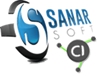 Facture Pro-forma CI-SanarSoft (les mentions obligatoires)Date création
10/05/2020Référence
21CO.007
ConsigneFacture Pro-forma CI-SanarSoft (les mentions obligatoires)Dernière modif.14.03.20221 page (s)